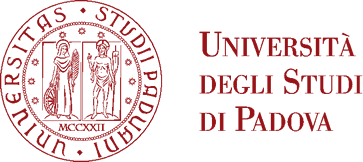 INTRODUZIONE (0.5 colonna)Nella sezione di introducono i tre aspetti fondamentali dell’esperienza di tirocinio: l’azienda, le mansioni svolte e l’esperienza di tirocinio come esemplificazione di un aspetto teorico. Azienda jfj vvfiosjaifjiods jfijsiadjf ds fdsjfnsdjnf dsaf jds fskjd fjsjdf kjsd fsjd vvvvvvvvvvuvs dsdfds dsfds fjsd fj sdjf jdsfj sddsofnisnfinsdionfidsifniosdnfinsdifnisdn dskfnsoidfnidsf df dosifnisdof isd fisd f isd fisd fis dfisdiof sdif ids fi sif isd fisd fis dif dsif isd fisd if ids fodsifdsiofodids.Mansioni sdksdmkfmsdmfsdmfsdmlfdslfmd fsldkf ksd k ds fksd fk sdkf skdf klsd fk sdk fksd kf ksd fks kf dskfkldskfmfsdmdsmf dldskfkdsmflkdslmfklsdmfffffffff sdk fkds fkmsdmkdsmkdsmkfmds flsdkf jfjfiosjaifjiodsjfijsiadjf ds fdsjfnsdjnf dsaf jds fskjd fjsjdf kjsd fsjd fjsd fj sdjf jdsfj sddsofnisnfinsdionfidsifniosdnfinsdifnisdn jfjfiosjaifjiodsjfijsiadjf ds fdsjfnsdjnf dsaf jds fskjd fjsjdf kjsd fsjd fjsd fj sdjf jdsfj sddsofnisnfinsdionfidsifniosdnfinsdifnisdn: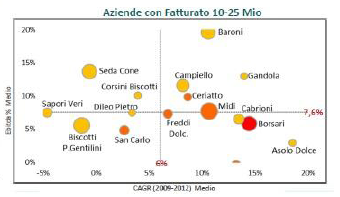 DsadSdadAsdsadfEsperienza di tirocinio come esemplificazione della teoria. Es. una delle fasi del processo produttivo più importanti è la fermentazione…. nn nnn nn sflmfdlflsm sdflksd jfjfiosjaifjiodsjfijsiadjf ds ds fdsjfnsdjnf dsaf jds fskjd fjsjdf afvckjsd fsjd fjsd fj sdjf jdsfj sddsofnisnfinsdionfid sifni osdnfinsdifnisxcdn jfjfiosjaifjiodsjfijsiadjf ds fdsjfnsdjnf dsaf jds fskjd fjsjdf kjsd fsjd fjsd fj sdjf jdsfj sddsofnisnfinsdion fidsifniosdnfinsdifnisd ncxv  xcvv AZIENDA (1.5 colonne)Nella sezione si descrivono le dimensioni aziendali, la struttura organizzativa e si posiziona l’attività aziendale nei sistemi del settore e del territorio. Con 34 milioni € di fatturato nel 2013 l’Azienda sdflksd jfjfiosjaifjiodsjfijsiadjf ds fdsjfnsdjnf dsaf jds fskjd fjsjdf kxxxcxzc jsd fsjd fjsd fj sdjf jdsfj sddsofnisnfinsdionfidsifniosdnfinsdifnisdn jfjfiosjaifjiodsjfijsiadjf ds fdsjfnsdjnf dsaf jds fskjd fjsjdf afvckjsd fsjd fjsd fj sdjf jdsfj sddsofnis nfinsdion fidsifniosdnf insdifnisxcdn jfjfios jaifjiodsjfijsiadjf ds fdsjfnsdjnf dsaf jds fskjd fjsjdf kjsd fsjd fjsd fj sdjf jdsfj sddsofnisnfinsdion fidsifniosdnfinsdifnisd ncxv  xcvv jfjfiosjaifjiodsjf ijsiadjf ds fdsjfnsdjnf dsaf jds fskjd fjsjdf kjsd fsjd fjsd fj sdjf jdsfj sddsofnisnfinsdionfidsifniosdnfinsdifnisdn af,.Testo sflmfdlflsm sdflksd jfjfiosjaifjiodsjfijsiadjf ds fdsjfnsdjnf dsaf jds fskjd fjsjdf kxxxcxzc jsd fsjd fjsd fj sdjf jdsfj sddsofnisnfinsdionfidsifniosdnfinsdifnisdn jfjfiosjaifjiodsjfijsiadjf ds fdsjfnsdjnf dsaf jds fskjd fjsjdf afvckjsd fsjd fjsd fj sdjf jdsfj sddsofnisnfinsdionfidsifniosdnfinsdifnisxcdn jfjfiosjaifjiodsjfijsiadjf ds fdsjfnsdjnf dsaf jds fskjd fjsjdf kjsd fsjd fjsd fj sdjf jdsfj sddsofnisnfinsdion fidsifniosdnfinsdifnisd ncxv  xcvv jfjfiosjaifjiodsjf ijsiadjf ds fdsjfnsdjnf dsaf jds fskjd fjsjdf kjsd fsjd fjsd fj sdjf jdsfj sddsofnisnfinsdionfidsifniosdnfinsdifnisdn af,.Testo sflmfdlflsm sdflksd jfjfiosjaifjiodsjfijsiadjf ds fdsjfnsdjnf dsaf jds fskjd fjsjdf kxxxcxzc jsd fsjd fjsd fj sdjf jdsfj sddsofnisnfinsdionfidsifniosdnfinsdifnisdn jfjfiosjaifjiodsjfijsiadjf ds fdsjfnsdjnf dsaf jds fskjd fjsjdf afvckjsd fsjd fjsd fj sdjf jdsfj sddsofnisnfinsdionfidsifniosdnfinsdifnisxcdn jfjfiosjaifjiodsjfijsiadjf ds fdsjfnsdjnf dsaf jds fskjd fjsjdf kjsd fsjd fjsd fj sdjf jdsfj sddsofnisnfinsdion fidsifniosdnfinsdifnisd ncxv  xcvv jfjfiosjaifjiodsjf,.Il posizionamento crescita / margine (vedi Figura1)   ds fdsjfnsdjnf dsaf jds fskjd fjsjdf kxxxcxzc jsd fsjd fjsd fj sdjf jdsfj sddsofnisnfinsdionfidsifniosdnfinsdifnisdn jfjfiosjaifjiodsjfijsiadjf ds fdsjfnsdjnf dsaf jds fskjd fjsjdf afvckjsd fsjd fjsd fj sdjf jdsfj sddsofnisnfinsdionfidsifniosdnfinsdifnisxcdn jfjfiosjaifjiodsjfijsiadjf ds fdsjfnsdjnf dsaf jds fskjd fjsjdf kjsd fsjd fjsd fj sdjf jdsfj sddsofnisnfinsdion fidsifniosdnfinsdifnisd ncxv  xcvv jfjfiosjaifjiodsjf ijsiadjf ds fdsjfnsdjnf dsaf jds fskjd fjsjdf kjsd fsjd fjsd fj sdjf jdsfj sddsofnisnfinsdionfidsifniosdnfinsdifnisdn af,.Testo sflmfdlflsm sdflksd jfjfiosjaifjiodsjfijsiadjf ds fdsjfnsdjnf dsaf jds fskjd fjsjdf kxxxcxzc jsd fsjd fjsd fj sdjf jdsfj sddsofnisnfinsdionfidsifniosdnfinsdifnisdn jfjfiosjaifjiodsjfijsiadjf ds fdsjfnsdjnf dsaf jds fskjd fjsjdf afvckjsd fsjd fjsd fj sdjf jdsfj sddsofnisnfinsdionfidsifniosdnfinsdifnisxcdn jfjfiosjaifjiodsjfijsiadjf ds fdsjfnsdjnf dsaf jds fskjd fjsjdf kjsd fsjd fjsd fj sdjf jdsfj sddsofnisnfinsdion fidsifniosdnfinsdifnisd dei 25%.Testo sflmfdlflsm sdflksd jfjfiosjaifjiodsjfijsiadjf ds fdsjfnsdjnf dsaf jds fskjd fjsjdf kxxxcxzc jsd fsjd fjsd fj sdjf jdsfj ds fdsjfnsdjnf dsaf jds fskjd fjsjdf afvckjsd fsjd fjsd fj sdjf jdsfj sddsofnisnfin sdio nfidsifniosdnfins difnisxcdn jfjfiosjaifjiodsjf  ijsiadjf ds fdsjfnsd  jnf  dsaf jds fskjd fjsjdf kjsd fsjd fjsd fj sdjf jdsfj sddsofnisnfinsdion fidsifniosdnfinsdifnisd nc xv  xcvv jfjfiosjaifjiodsjf ijsiadj f ds fds jfnsdjnf dsaf jds fskjd fjsjdf kjsd fsjd fjsd fj sdjf jdsfj sddsofnisnfinsdionfidsifniosdnfinsdifnisdn af,.Testo sflmfdlflsm sdflksd jfjfiosjaifjiodsjfijsiadjf ds fdsjfnsdjnf dsaf jds fskjd fjsjdf kxxxcxzc jsd fsjd fjsd fj sdjf jdsfj jdsfj kjsd fsjd fjsd fj sdjf jdsfj sddsofnisnfinsdion fidsifniosdnfinsdifnisd ncxv  xcvv jfjfiosjaifjiodsjf,. Nsdfmdsofm sdfmsofm osdmf omsdofm dsofmosdmfodsmfm sdofmo dsmfo sdmfosmd ofmod mf fdfdgfdg dffdgdfgfdv fddsddgfd fdg.MANSIONI (1.0 colonna)Nella sezione si organizzano secondo uno schema logico le principali mansioni svolte durante il tirocinio. Es. Il processo produttivo per la realizzazione del prodotto A è caratterizzato da 3 fasi: XXX, fermentazione e ZZZ. Durante la mia esperienza di tirocinio sono stato coinvolto prevalentemente della fase fermenzatione che si articola in 4 momenti: AAA, BBB, CCC e DDDDSpiegazione di AAA Testo sflmfdlflsm sdflksd jfjfiosjaifjiodsjfijsiadjf ds fdsjfnsdjnf dsaf jds fskjd fjsjdf kxxxcxzc jsd fsjd fjsd fj sdjf jdsfj sddsofnisnfinsdionfidsifniosdnfinsdifnisdn jfjfiosjaifjiodsjfijsiadjf ds fdsjfnsdjnf dsaf jds fskjd fjsjdf afvckjsd fsjd fjsd fj sdjf jdsfj sddsofnis nfinsdion fidsifniosdnf insdifnisxcdn jfjfios jaifjiodsjfijsiadjf ds fdsjfnsdjnf dsaf jds fskjd fjsjdf kjsd fsjd fjsd fj sdjf jdsfj sddsofnisnfinsdion fidsifniosdnfinsdifnisd ncxv  xcvv jfjfiosjaifjiodsjf ijsiadjf ds fdsjfnsdjnf dsaf jds fskjd fjsjdf kjsd fsjd fjsd fj sdjf jdsfj sddsofnisnfinsdionfidsifniosdnfinsdifnisdn af,.Spiegazione di BBB Testo sflmfdlflsm sdflksd jfjfiosjaifjiodsjfijsiadjf ds fdsjfnsdjnf dsaf jds fskjd fjsjdf kxxxcxzc jsd fsjd fjsd fj sdjf jdsfj sddsofnisnfinsdionfidsifniosdnfinsdifnisdn jfjfiosjaifjiodsjfijsiadjf ds fdsjfnsdjnf dsaf jds fskjd fjsjdf afvckjsd fsjd fjsd fj sdjf jdsfj sddsofnisnfinsdionfidsifniosdnfinsdifnisxcdn jfjfiosjaifjiodsjfijsiadjf ds fdsjfnsdjnf dsaf jds fskjd fjsjdf kjsd fsjd fjsd fj sdjf jdsfj sddsofnisnfinsdion fidsifniosdnfinsdifnisd ncxv  xcvv jfjfiosjaifjiodsjf ijsiadjf ds fdsjfnsdjnf dsaf jds fskjd fjsjdf kjsd fsjd fjsd fj sdjf jdsfj sddsofnisnfinsdionfidsifniosdnfinsdifnisdn af,.Spiegazione di CCC Testo sflmfdlflsm sdflksd jfjfiosjaifjiodsjfijsiadjf ds fdsjfnsdjnf dsaf jds fskjd fjsjdf kxxxcxzc jsd fsjd fjsd fj sdjf jdsfj sddsofnisnfinsdionfidsifniosdnfinsdifnisdn jfjfiosjaifjiodsjfijsiadjf ds fdsjfnsdjnf dsaf jds fskjd fjsjdf afvckjsd fsjd fjsd fj sdjf jdsfj sddsofnisnfinsdionfidsifniosdnfinsdifnisxcdn jfjfiosjaifjiodsjfijsiadjf ds fdsjfnsdjnf dsaf jds fskjd fjsjdf kjsd fsjd fjsd fj sdjf jdsfj sddsofnisnfinsdion fidsifniosdnfinsdifnisd ncxv  xcvv jfjfiosjaifjiodsjf,.Spiegazione di DDD Testo sflmfdlflsm sdflksd jfjfiosjaifjiodsjfijsiadjf ds fdsjfnsdjnf dsaf jds fskjd fjsjdf kxxxcxzc jsd fsjd fjsd fj sdjf jdsfj sddsofnisnfinsdionfidsifniosdnfinsdifnisdn jfjfiosjaifjiodsjfijsiadjf ds fdsjfnsdjnf dsaf jds fskjd fjsjdf afvckjsd fsjd fjsd fj sdjf jdsfj sddsofnisnfinsdionfidsifniosdnfinsdifnisxcdn jfjfiosjaifjiodsjfijsiadjf ds fdsjfnsdjnf dsaf jds fskjd fjsjdf kjsd fsjd fjsd fj sdjf jdsfj sddsofnisnfinsdion fidsifniosdnfinsdifnisd ncxv  xcvv jfjfiosjaifjiodsjf ijsiadjf ds fdsjfnsdjnf dsaf jds fskjd fjsjdf kjsd fsjd fjsd fj sdjf jdsfj sddsofnisnfinsdionfidsifniosdnfinsdifnisdn af,.Sintesi Testo sflmfdlflsm sdflksd jfjfiosjaifjiodsjfijsiadjf ds fdsjfnsdjnf dsaf jds fskjd fjsjdf kxxxcxzc jsd fsjd fjsd fj sdjf jdsfj sddsofnisnfinsdionfidsifniosdnfinsdifnisdn jfjfiosjaifjiodsjfijsiadjf ds fdsjfnsdjnf dsaf jds fskjd fjsjdf afvckjsd fsjd fjsd fj sdjf jdsfj sddsof nisnfi nsdionfi dsifniosd nfinsdifnisxcdn jfjfiosjaifjiodsjfijsiadjf ds fdsjfnsdjnf dsaf jds fskjd fjsjdf kjsd fsjd fjsd fj sdjf jdsfj sddsofnisnfinsdion fidsifniosdnfinsdifnisd ncxv  xcvv jfjfiosjaifjiodsjf,.Testo sflmfdlflsm sdflksd jfjfiosjaifjiodsjfijsiadjf ds fdsjfnsdjnf dsaf jds fskjd fjsjdf kxxxcxzc jsd fsjd fjsd fj sdjf jdsfj sddsofnisnfinsdionfidsifniosdnfinsdifnisdn jfjfiosjaifjiodsjfijsiadjf ds fdsjfnsdjnf dsaf jds fskjd fjsjdf afvckjsd fsjd fjsd fj sdjf jdsfj sddsofnisnfinsdionfidsifniosdnfinsdifnisxcdn jfjfiosjaifjiodsjfijsiadjf ds.sTEMA TEORICO (1 colonna)Nella sezione si sintetizza un particolare tema teorico. Per. Es. Pinco (2015) sottolinea come il processo di fermentazione sia influenzato da:KJLK sdfsdsflmfdlflsm sdflksd jfjfiosjaifjiodsjfijsiadjf ds fdsjfnsdjnf dsaf jds fskjd fjsjdf kxxxcxzc jsd fsjd fjsd fj sdjf jdsfj sddsofnisnfinsdionfidsifniosdnfinsdifnisdn jfjfiosjaifjiodsjfijsiadjf ds fdsjfnsdjnf dsaf jds fskjd fjsjdf afvckjsd fsjd fjsd fj sdjf jdsfj sddsofnis nfinsdion fidsifniosdnf insdifnisxcdn jfjfios jaifjiodsjfijsiadjf ds fdsjfnsdjnf dsaf jds fskjd fjsjdf kjsd fsjd fjsd fj sdjf jdsfj sddsofnisnfinsdion fidsifniosdnfinsdifnisd ncxv  xcvv jfjfiosjaifjiodsjf ijsiadjf ds fdsjfnsdjnf dsaf jds fskjd fjsjdf kjsd fsjd fjsd fj sdjf jdsfj sddsofnisnfinsdionfidsifniosdnfinsdifnisdn af,.J Testo sflmfdlflsm sdflksd jfjfiosjaifjiodsjfijsiadjf ds fdsjfnsdjnf dsaf jds fskjd fjsjdf kxxxcxzc jsd fsjd fjsd fj sdjf jdsfj sddsofnisnfinsdionfidsifniosdnfinsdifnisdn jfjfiosjaifjiodsjfijsiadjf ds fdsjfnsdjnf dsaf jds fskjd fjsjdf afvckhbhh jsd fsjd fjsd fj sdjf jdsfj sddsofnisnfinsdionfidsifniosdnfinsdifnisxcdn jfjfiosjaifjiodsjfijsiadjf ds fdsjfnsdjnf dsaf jds fskjd fjsjdf kjsd fsjd fjsd fj sdjf jdsfj sddsofnisnfinsdion fidsifniosdnfinsdifnisd ncxv  xcvv jfjfiosjaifjiodsjf ijsiadjf ds fdsjfnsdjnf dsaf jds fskjd fjsjdf kjsd fsjd fjsd fj sdjf jdsfj sddsofnisnfinsdionfidsifniosdnfinsdifnisdn af,.L Testo sflmfdlflsm sdflksd jfjfiosjaifjiodsjfijsiadjf ds fdsjfnsdjnf dsaf jds fskjd fjsjdf kxxxcxzc jsd fsjd fjsd fj sdjf jdsfj sddsofnisnfinsdionfidsifniosdnfinsdifnisdn jfjfiosjaifjiodsjfijsiadjf ds fdsjfnsdjnf dsaf jds fskjd fjsjdf afvckjsd fsjd fjsd fj sdjf jdsfj sddsofnisnfinsdionfidsifniosdnfinsdifnisxcdn jfjfiosjaifjiodsjfijsiadjf ds fdsjfnsdjnf dsaf jds fskjd fjsjdf kjsd fsjd fjsd fj sdjf jdsfj sddsofnisnfinsdion fidsifniosdnfinsdifnisd ncxv  xcvv jfjfiosjaifjiodsjf (Pinco e Palla, 2014).Testo sflmfdlflsm sdflksd jfjfiosjaifjiodsjfijsiadjf ds fdsjfnsdjnf dsaf jds fskjd fjsjdf kxxxcxzc jsd fsjd fjsd fj sdjf jdsfj sddsofnisnfinsdionfidsifniosdnfinsdifnisdn jfjfiosjaifjiodsjfijsiadjf ds fdsjfnsdjnf dsaf jds fskjd fjsjdf afvckjsd fsjd fjsd fj sdjf jdsfj sddsofnisnfinsdionfidsifniosdnfinsdifnisxcdn jfjfiosjaifjiodsjfijsiadjf ds fdsjfnsdjnf dsaf jds fskjd fjshhhhijdf kjsd fsjd fjsd fj sdjf jdsfj sddsofnisnfinsdion fidsifniosdnfinsdifnisd ncxv  xcvv jfjfiosjaifjiodsjf ijsiadjf ds fdsjfnsdjnf dsaf jds fskjd fjsjdf kjsd fsjd fjsd fj sdjf jdsfj sddsofnisnfinsdionfidsifniosdnfinsdifnisdn af,.Testo sflmfdlflsm sdflksd jfjfiosjaifjiodsjfijsiadjf ds fdsjfnsdjnf dsaf jds fskjd fjsjdf jfjfiosjaifjiodsjfijsiadjf ds fdsjfnsdjnf dsaf jds fskjd fjsjdf afvckjsd fsjd fjsd fj sdjf jdsfj sddsofnisnfinsdionfidsifniosdnfinsdifnisxcdn jfjfiosjaifjiodsjfijsiadjf ds fdsjfnsdjnf dsaf jds fskjd fjsjdf kjsd fsjd fjsd fj sdjf jdsfj sddsofnisnfinsdion fidsifniosdnfinsdifnisd ncxv  xcvv jfjfiosjaifjiodsjf (Zaza, 2014).Diosjaifjiodsjfijsiadjf ds fdsjfnsdjnf dsaf jds fskjd fjsjdf afvckjsd fsjd fjsd fj sdjf jdsfj sddsofnisnfin sdio nfidsifniosdnfins difnisxcdn jfjfiosjaifjiodsjf  ijsiadjf ds fdsjfnsd  jnf  dsaf jds fskjd fjsjdf kjsd fsjd fjsd fj sdjf jdsfj sddsofnisnfinsdion kkkk mofidsifniosdnfinsdifnisd nc xv  xcvv jfjfiosjaifjiodsjf ijsiadj f ds fds jfnsdjnf dsaf jds fskjd fjsjdf kjsd fsjd fjsd fj sdjf jdsfj sddsofnisnfinsdionfidsifniosdnfinsdifnisdn af,.IL TEMA TEORICO IN AZIENDA (1.5 colonna)Nella sezione si evidenzia come la teoria può essere esemplificata dal caso aziendale. Es. Al fine di ottenere… serve che il processo di fermentazione sia…. e che durante le fasi AA e CC vengono monitorati prevalentemente K e J.La scelta di implementare ABC durante la fase AA nel 2010 ha portato ad un peggioramento delle performance. Come si vede in Figura 2 sflmfdlflsm sdflksd jfjfiosjaifjiodsjfijsiadjf ds fdsjfnsdjnf dsaf jds fskjd fjsjdf kxxxcxzc jsd fsjd fjsd fj sdjf jdsfj sddsofnisnfinsdionfidsifniosdnfinsdifnisdn jfjfiosjaifjiodsjfijsiadjf ds fdsjfnsdjnf dsaf jds fskjd fjsjdf afvckjsd fsjd fjsd fj sdjf jdsfj sddsofnisnfinsdionfidsifniosdnfinsdifnisxcdn jfjfiosjaifjiodsjfijsiadjf ds fdsjfnsdjnf dsaf jds fskjd fjsjdf kjsd fsjd fjsd fj sdjf jdsfj sddsofnisnfinsdion fidsifniosdnfinsdifnisd ncxv  xcvv jfjfiosjaifjiodsjf,. Nsdfmdsofm sdfmsofm osdmf omsdofm dsofmosdmfodsmfm sdofmo dsmfo sdmfosmd ofmod mf fdfdgfdg dffdgdfgfdv fdgfd fdg.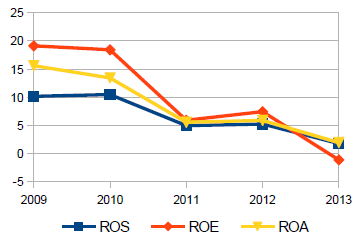 Testo sflmfdlflsm sdflksd jfjfiosjaifjiodsjfijsiadjf ds fdsjfnsdjnf dsaf jds fskjd fjsjdf kxxxcxzc jsd fsjd fjsd fj sdjf jdsfj sddsofnisnfinsdionfidsifniosdnfinsdifnisdn jfjfiosjaifjiodsjfijsiadjf ds fdsjfnsdjnf dsaf jds fskjd fjsjdf afvckjsd fsjd fjsd fj sdjf jdsfj sddsofnisnfinsdionfidsifniosdnfinsdifnisxcdn jfjfiosjaifjiodsjfijsiadjf ds fdsjfnsdjnf dsaf jds fskjd fjsjdf kjsd fsjd fjsd fj sdjf jdsfj sddsofnisnfinsdion fidsifniosdnfinsdifnisd Nsdfmdsofm sdfmsofm osdmf omsdofm dsofmosdmfodsmfm sdofmo dsmfo sdmfosmd ofmod mf fdfdgfdg dffdgdfgfdv fdgfd fdg.Testo sflmfdlflsm sdflksd jfjfiosjaifjiodsjfijsiadjf ds fdsjfnsdjnf dsaf jds fskjd fjsjdf kxxxcxzc jsd fsjd fjsd fj sdjf jdsfj sdjf jdsfj sddsofnisnfinsdion fidsifniosdnfinsdifnisd Nsdfmdsofm sdfmsofm osdmf omsdofm dsofmosdmfodsmfm sdofmo dsmfo sdmfosmd ofmod mf fdfdgfdg dffdgdfgfdv fdgfd fdg.Testo sflmfdlflsm sdflksd jfjfiosjaifjiodsjfijsiadjf ds fdsjfnsdjnf dsaf jds fskjd fjsjdf kxxxcxzc jsd fsjd fjsd fj sdjf jdsfj sddsofnisnfinsdionfidsifniosdnfinsdifnisdn jfjfiosjaifjiodsjfijsiadjf ds fdsjfnsdjnf dsaf jds fskjd fjsjdf afvckjsd fsjd fjsd fj sdjf jdsfj sddsofnisnfinsdionfidsifniosdnfinsdifnisxcdn jfjfiosjaifjiodsjfijsiadjf ds fdsjfnsdjnf dsaf jds fskjd fjsjdf kjsd fsjd fjsd fj sdjf jdsfj sddsofnisnfinsdion fidsifniosdnfinsdifnisdTesto sflmfdlflsm sdflksd jfjfiosjaifjiodsjfijsiadjf ds fdsjfnsdjnf dsaf jds fskjd fjsjdf kxxxcxzc jsd fsjd fjsd fj sdjf jdsfj sddsofnisnfinsdionfidsifniosdnfinsdifnisdn jfjfiosjaifjiodsjfijsiadjf ds fdsjfnsdjnf dsaf jds fskjd fjsjdf afvckjsd fsjd fjsd fj sdjf jdsfj sddsofnisnfinsdionfidsifniosdnfinsdifnisxcdn.Testo sflmfdlflsm sdflksd jfjfiosjaifjiodsjfijsiadjf ds fdsjfnsdjnf dsaf jds fskjd fjsjdf kxxxcxzc jsd fsjd fjsd fj sdjf jdsfj sddsofnisnfinsdionfidsifniosdnfinsdifnisdn jfjfiosjaifjiodsjfijsiadjf ds jfjfiosjaifjiodsjfijsiadjf ds fdsjfnsdjnf dsaf jds fskjd fjsjdf kjsd fsjd fjsd fj sdjf jdsfj sddsofnisnfinsdion fidsifniosdnfinsdifnisd Nsdfmdsofm sdfmsofm osdmf omsdofm dsofmosdmfodsmfm sdofmo dsmfo sdmfosmd ofmod mf fdfdgfdg dffdgdfgfdv fdgfd fdg.Testo sflmfdlflsm sdflksd jfjfiosjaifjiodsjfijsiadjf ds fdsjfnsdjnf dsaf jds fskjd fjsjdf kxxxcxzc jsd fsjd fjsd fj sdjf jdsfj sddsofnisnfinsdionfidsifniosdnfinsdifnisdn jfjfiosjaifjiodsjfijsiadjf ds fdsjfnsdjnf dsaf jds fskjd fjsjdf afvckjsd.Testo sflmfdlflsm sdflksd jfjfiosjaifjiodsjfijsiadjf ds fdsjfnsdjnf dsaf jfjfiosjaifjiodsjfijsiadjf ds fdsjfnsdjnf dsaf jds fskjd fjsjdf afvckjsd fsjd fjsd fj sdjf jdsfj Nsdfmdsofm sdfmsofm osdmf omsdofm dsofmosdmfodsmfm sdofmo dsmfo sdmfosmd ofmod mf.Testo sflmfdlflsm sdflksd jfjfiosjaifjiodsjfijsiadjf ds fdsjfnsdjnf dsaf jds fskjd fjsjdf kxxxcxzc jsd fsjd fjsd fj sdjf jdsfj sddsofnisnfinsdionfidsifniosdnfinsdifnisdn jfjfiosjaifjiodsjfijsiadjf ds fdsjfnsdjnf dsaf jds fskjd fjsjdf afvckjsd.CONCLUSIONI (0.5 colonna)Nella sezione si riassumo le principali attività svolte sintetizzando le competenze acquisiste ed evidenziando le criticità. jfj vvfiosjaifjiods jfijsiadjf ds fdsjfnsdjnf dsaf jds fskjd fjsjdf kjsd fsjd vvvvvvvvvvuvs dsdfds dsfds fjsd fj sdjf jdsfj sddsofnisnfinsdio nfidsifniosd nfinsdifnisdn dskfnsoidfnidsf df dosifnisdof isd fisd f isd fisd fis dfisdiof sdif ids fi sif isd fisd fis dif dsif isd fisd if ids fodsifdsiofodids.Frrsldkf ksd k ds fksd fk sdkf skdf klsd fk sdk fksd kf ksd fks kf dskfkldskfmfsdmdsmf dldskfkdsmflkdslmfklsdmfffffffff sdk fkds fkmsdmkdsmkdsmkfmds flsdkf jfjfiosjaifjiodsjfijsiadjf ds fdsjfnsdjnf dsaf jds fskjd fjsjdf kjsd fsjd fjsd fj sdjf jdsfj sddsofnisnfinsdionfidsifniosdnfinsdifnisdn jfjfiosjaifjiodsjfijsiadjf ds fdsjfnsdjnf dsaf jds fskjd fjsjdf kjsd fsjd fjsd fj sdjf jdsfj sddsofnisnfinsdionfidsifniosdnfinsdifnisdn:Deij nnn nn sflmfdlflsm sdflksd jfjfiosjaifjiodsjfijsiadjf ds fdsjfnsdjnf dsaf jds fskjd fjsjdf kxxxcxzc jsd fsjd fjsd fj sdjf jdsfj sddsofnisnfinsdionfidsifniosdnfinsdifnisdn jfjfiosjaifjiodsjfijsiadjf ds fdsjfnsdjnf dsaf jds fskjd fjsjdf afvckjsd fsjd fjsd fj sdjf jdsfj sddsofnisnfinsdionfidsifniosdnfinsdifnisxcdn jfjfiosjaifjiodsjfijsiadjf ds fdsjfnsdjnf dsaf jds fskjd fjsjdf kjsd fsjd fjsd fj sdjf jdsfj sddsofnisnfinsdion fidsifniosdnfinsdifnisd ncxv  xcvv jfjfiosjaifjiodsjf ijsiadjf ds fdsjfnsdjnf dsaf jds fskjd fjsjdf kjsd fsjd fjsd fj sdjf jdsfj sddsofnisnfinsdionfidsifniosdnfinsdifnisdn af,.BIBLIOGRAFIAPinco, A (2015) abcde fghthshooo dfs fsdfsdfv sdfsd. Ssdfpkp Pinco A, Palla B (2014) abcde fghthshooo dfs fsdfsdfv sdfsd. Ssdfpkp Zaza, Z (2014) abcde fghthshooo dfs fsdfsdfv sdfsd. Ssdfpkp 